Szeretnénk megköszönni, hogy megkeresett minket befektetési ötletével, illetve hogy segíti munkánkat a fenti Adatlap kitöltésével a projekt minél részletesebb megismerése érdekében. Kérjük, csatolja az Adatlaphoz a projekt üzleti tervét (excel fájl), legutolsó lezárt üzleti évének éves beszámolóját, valamint a társaságot/projektet leíró tetszőleges bemutató anyagot, prezentációt. 	Üdvözlettel,a Perion Kockázati Tőkealap-kezelő Zrt. csapatainfo@perion.hu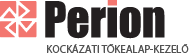 Projekt előminősítő adatlapProjekt előminősítő adatlapProjekt előminősítő adatlapProjekt előminősítő adatlapProjekt előminősítő adatlapI. A befektetési lehetőség, illetve a Társaság alapadataiI. A befektetési lehetőség, illetve a Társaság alapadataiI. A befektetési lehetőség, illetve a Társaság alapadataiI. A befektetési lehetőség, illetve a Társaság alapadataiI. A befektetési lehetőség, illetve a Társaság alapadataiTársaság megnevezése<Cégnév><Cégnév><Cégnév><Cégnév>Iparág megnevezése<Iparág, szegmens><Iparág, szegmens><Iparág, szegmens><Iparág, szegmens>Székhely és alapítás dátuma<Székhely>Társaság fő tevékenysége<Megnevezés><TEÁOR kód>Kapcsolattartó személy<Név><Beosztás>Levelezési cím<Cím><Cím><Cím><Cím>Telefonszám és e-mail cím+36-@Rövid ismertető(eddigi tevékenység bemutatása, fejlesztés aktuális helyzete)<Tevékenység><Tevékenység><Tevékenység><Tevékenység>Üzleti koncepció(a tervezett fejlesztés, projekt, annak újdonságtartalma, bővítés bemutatása, piaci információk, tervezett menetrend)<Üzleti elképzelés><Üzleti elképzelés><Üzleti elképzelés><Üzleti elképzelés>II. Finanszírozási igény és annak összetétele (a lehető legrészletesebben)II. Finanszírozási igény és annak összetétele (a lehető legrészletesebben)II. Finanszírozási igény és annak összetétele (a lehető legrészletesebben)II. Finanszírozási igény és annak összetétele (a lehető legrészletesebben)II. Finanszírozási igény és annak összetétele (a lehető legrészletesebben)Hová sorolja a befektetést?Beruházás – új eszköz beszerzése m Ft Beruházás – bővítés, korszerűsítésm Ft Fejlesztési költségekm Ft Forgóeszköz finanszírozásm Ft Értékesítési és marketing költségekm Ft <Egyéb - megnevezéssel>      m Ft <Egyéb - megnevezéssel>      m Ft <Egyéb - megnevezéssel>      m FtFinanszírozási igény összesen:m FtEbből alapítói saját erő m Ft Ebből inkubátor forrásm Ft Ebből pályázati támogatásm Ft <Egyéb – megnevezéssel>m Ft <Egyéb – megnevezéssel>m Ft Igényelt kockázati tőkebefektetésm Ft Befektetési javaslat a Perion részére(javasolt konstrukció bemutatása: az igényelt összeget milyen időtávon, milyen ajánlott Perion részesedés mellett, milyen kiszállási lehetőséggel képzeli el)<Javaslat összefoglalása><Javaslat összefoglalása><Javaslat összefoglalása><Javaslat összefoglalása>III. Üzleti koncepcióra vonatkozó kérdésekMilyen készültségi állapot jellemzi a projektet? Ötlet szinten létezik – kidolgozott üzleti elképzelés működő cég nélkül Kezdeti fázis – létező termék/szolgáltatás, tesztelés, próbagyártás fázisa Növekedési szakasz – működő társaság, új termék/szolgáltatás fejlesztése Érett szakasz, terjeszkedés – működő társaság termékének más (külföldi) piacokra való bevezetése Érett szakasz, egyéb üzleti cél: <megnevezéssel>Milyen üzleti tervvel rendelkezik a projektre vonatkozóan? Nem rendelkezem még üzleti tervvel Bevételekre, költségekre, finanszírozási igényre vonatkozó terv készült  Teljes üzleti tervmodell és részletes piacelemzés áll rendelkezésreHogyan ítéli meg a projekt, illetve a termék/szolgáltatás újszerűségét, piacon való elhelyezését, az iparágban működő közvetlen és közvetett versenytársak tevékenységéhez képest? Magyarországon már létező termék/szolgáltatás Nemzetközileg ismert, de Magyarországon még nem létező termék/szolgáltatás Új tulajdonságokkal bíró, máshol nem beszerezhető termék Radikálisan új termék/szolgáltatás, a piacon lévő termékekhez képest jelentős előnyökkelKérjük, jellemezze partnereivel való üzleti kapcsolatát:, A piacra lépés még nem történt meg, még nincsenek piaci kapcsolatok Piaci ismeretek alapján a potenciális partnerek beazonosítása és kapcsolatfelvétel megtörtént Aláírt szándéknyilatkozatokkal rendelkezünk Tesztelés ügyfeleken, beszállítói egyeztetések Fizető/vásárló ügyfelek, megvalósult beszerzések  Bevezetett, visszatérő ügyfelek, élő szerződések, stabil beszállító partnerekMilyen versenyhelyzet jellemzi a projekt iparágát? Kérjük két választ jelöljön meg a piaci szereplők számára, illetve földrajzi elhelyezkedésükre vonatkozóan., Ismeretlen piaci szereplők / nem rendelkezem információval Néhány nagy piaci szereplő uralja a piacot Több nagyobb méretű piaci szereplő osztozik a piacon Sok kicsi versenytárs  Tipikusan belföldi versenytársak jelentik a főbb konkurenciát Külföldi tulajdonú hazai cégek vagy külföldi cégek uralják a piacot A termék/szolgáltatás nemzetközi, egyaránt jellemző a belföldi és a külföldi verseny is Mi a bemutatott termék/szolgáltatás mai releváns (belföldi és szóba jöhető külföldi) piaci részesedése?, Még nem történt meg a piacra lépés Néhány %-os részesedés 10%-ot meghaladó részesedés 30%-ot meghaladó részesedés Jelenleg piacvezető pozícióval rendelkezem  Nem tudom megítélniMilyen belföldi piaci részesedéssel fog rendelkezni 3-5 év múlva?, Néhány %-os részesedés 10%-ot meghaladó részesedés 30%-ot meghaladó részesedés Piacvezető pozíció elérése  Nem tudom megítélniBecslése szerint milyen nagyságú a projekt teljes becsült célpiaca? Nem rendelkezem erre vonatkozó információval Nem éri el a 250 millió Ft-ot 250 millió Ft és 1 milliárd Ft közé esik 1 és 10 milliárd Ft közé esik 10 milliárd Ft-ot meghaladóKérjük, jellemezze a projekthez kapcsolódó szellemi tulajdont, esetleges szabadalmakat: Nincs szellemi tulajdon, nem is tervezzük, illetve a projekt nem ilyen jellegű Az alábbi jogokkal rendelkezünk: <megnevezés, leírás> Folyamatban lévő szabadalmi eljárás: <megnevezés, státusz> Bejegyzett szabadalom: <megnevezés, leírás> Egyéb: <megnevezés, leírás>Kérjük, jellemezze a tevékenység működési kereteit: Nincs különös jogszabályi előírás vagy szükséges engedély Az alábbi tevékenységi engedélyekre van szükség: <felsorolás>A Management rendelkezésre áll-e, illetve milyen tapasztalattal rendelkeznek? Még csak az Alapítók és a projektötlet léteznek A Management kiválasztása megtörtént  A Management már működik, kevés előzetes vezetői tapasztalattal A Management már működik, jelentős előzetes vezetői tapasztalattal  A Management már működik, jelentős előzetes vezetői és nemzetközi tapasztalattal Milyen forrásból történtek az eddigi fejlesztések? Több válasz is megjelölhető. Kizárólag saját forrásokból, saját eszközökkel finanszíroztuk a projekt eddigi fázisát Családi, baráti körből érkező   Pályázati támogatásból, nevezetesen: <kitöltendő – pályázat megnevezése, elnyert összeg, annak felhasználása>  Banki finanszírozással: <kitöltendő – banki forrás típusa, összege>  Magánbefektetői finanszírozással  Más kockázati tőke finanszírozással  Inkubátor programban vettünk részt: <kitöltendő – program  megnevezése, támogatás összege, annak felhasználása> Milyen támogatást vár a befektetés megvalósítását követően a kockázati tőke partnertől? Több válasz is megjelölhető egyszerre., Kizárólag pénzügyi forrásokra van szükség a projekt megvalósításához Az üzleti terv, a stratégia kialakításában várunk együttműködést Az ügyfélszerzés, piacra lépés megtervezésében, marketing kérdésekben várunk együttműködést Az irányításban várunk együttműködést A nemzetközi terjeszkedésben, a termék/szolgáltatás adott külföldi piacra bevezetésében várunk együttműködést  Szakmai típusú kérdésekben várunk támogatást, nevezetesen: <kitöltendő> A kiszállási stratégia kialakításában, későbbi befektető partner bevonásában várunk támogatást A későbbi banki finanszírozási, pályázati támogatási források bevonásában várunk támogatást Egyéb, nevezetesen: <kitöltendő>III. Befektetési kritériumok a Társaságra vonatkozóanIII. Befektetési kritériumok a Társaságra vonatkozóan IGEN NEM IGEN NEM IGEN NEM IGEN NEM IGEN NEM(i) a befektetés céltársasága KKV (mikro-, kis- vagy középvállalkozás).(ii) a befektetés céltársasága nem a közép-magyarországi régióban, illetve Magyarország kivételével az Európai Gazdasági Térség területén rendelkezik székhellyel, illetve Magyarország területén, nem a közép-magyarországi régióban rendelkezik fiókteleppel (iii) a befektetés céltársasága közvetlen és közvetett tulajdonosaival, leányvállalataival együttesen számított konszolidált éves nettó árbevétele az elmúlt 5 évben egyetlen üzleti évben sem haladta meg az 5 milliárd forintot.(iv) a megvalósítani kívánt projekt innovatív, újszerű terméket, megoldást képvisel, a mai piacon még nem létezik.(v) a megvalósítani kívánt projekt kezdeti fázisú (esetleg csak ötlet szinten létezik, vagy cégalapítás előtt áll).A befektetést megvalósító céltársaság nem olyan vállalkozás, A befektetést megvalósító céltársaság nem olyan vállalkozás,  IGEN NEM IGEN NEM IGEN NEM IGEN NEM IGEN NEM IGEN NEM(i) amely ellen csőd-, felszámolási vagy végelszámolási eljárás van folyamatban, és/vagy amelynek kiegyenlítetlen lejárt köztartozása van (kivéve, amennyiben az adóhatóság számára fizetési halasztást vagy részletfizetést engedélyezett);(ii) amellyel szemben olyan eljárás van folyamatban, amelyben, vagy amely eredményeként büntetőjogi intézkedésnek lehet helye, illetve amellyel szemben a bíróság büntetőjogi intézkedésként tevékenységének korlátozását rendelte el;(iii) amely nehéz helyzetben lévő vállalkozásnak minősül;(iv) amely a hajógyártásban, valamint a szén és az acéliparban, illetve a pénzügyi ágazatban tevékenykedik;(v) amelynek legutolsó lezárt, teljes üzleti év nettó árbevételének (egyéni vállalkozók esetén a vállalkozói adóalapba beszámított bevételek) több mint 50%-át mezőgazdasági tevékenység (TEÁOR ’08 szerint: 01.11 – 03.22) teszi ki;(vi) amelynek célja kereskedelmi (azaz ingatlan-értékesítési) célú ingatlanfejlesztési tevékenység finanszírozása;IV. Kiegészítő információk a projekt jobb megismerése érdekébenIV. Kiegészítő információk a projekt jobb megismerése érdekébenAlapító/Fejlesztő/Ötletgazda, illetve mai Management(Korábbi tevékenység, szakmai eredmények) <Bemutatás>Tulajdonosi struktúra(Tulajdonosok megnevezése, tulajdoni arányok) <Bemutatás>Termék/szolgáltatás részletesebb bemutatása(Miben újszerű, milyen tulajdonságokkal rendelkezik a versenytársakhoz képest?)<Bemutatás>Fejlesztés/stratégia bemutatása(Tervezett időbeli bemutatás, piacra vitel stratégiája)<Bemutatás>Exportorientáltság(Külföldi célpiacok, export beszerzések)<Bemutatás>Pályázati támogatások(Korábban elnyert/folyamatban lévő pályázati támogatások, jövőbeli támogatási lehetőség)<Bemutatás>Speciális működési feltételek(Tevékenységi engedélyek, jogszabályi háttér, iparági előírások, rendelkezik-e szabadalommal?)<Bemutatás>Banki finanszírozás(Meglévő banki hitelek típusa, összege, lejárata, későbbiekben tervezett finanszírozási forma)<Bemutatás>EXIT stratégia(Milyen kiszállási szcenáriót lát, milyen időtávon? Potenciális szakmai/egyéb felvásárló partnerek)<Bemutatás>Kockázatitőke-finanszírozás(Miért gondolja úgy, hogy a projekt esetében a kockázati tőke bevonása a legjobb megoldás?)<Bemutatás>Egyéb (Bármilyen fontosnak tartott kiegészítés, információ)<Bemutatás>